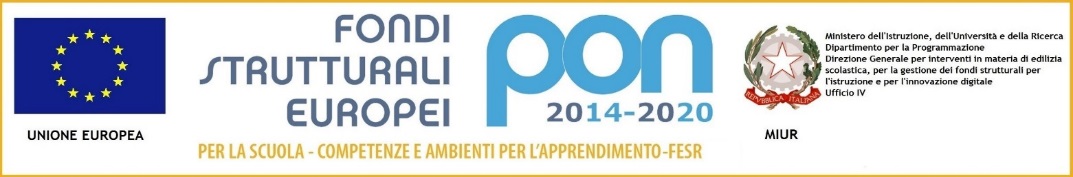 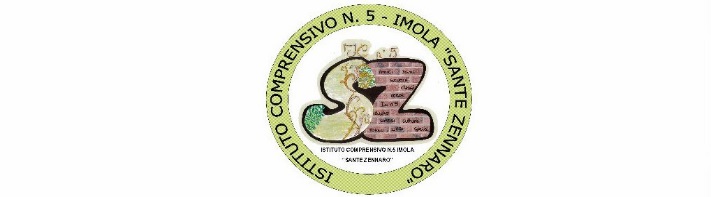 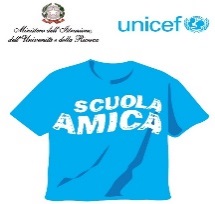 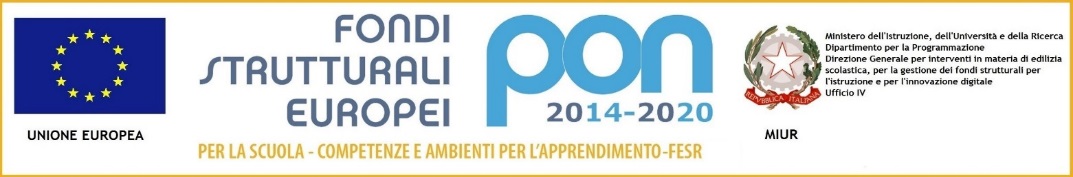 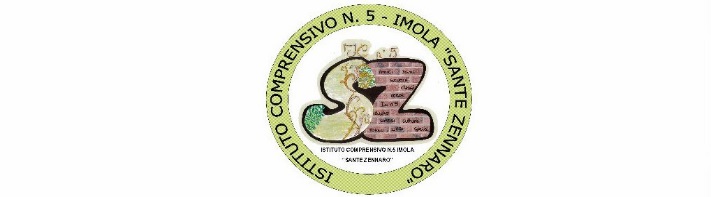 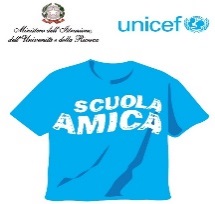 Istituto Comprensivo n. 5 – Via Pirandello – ImolaScuola Amica dei Bambini e dei Ragazzi			40026 Imola (BO) – Via Pirandello, 12 – Segreteria tel. 0542 40109 – fax: 0542 635957			   		         Scuola dell’Infanzia tel. 0542- 40757 – Scuola Primaria tel. 0542-40613 – Scuola Secondaria tel. 0542-42288e-mail Segreteria: boic84200r@istruzione.it    posta elettronica certificata: boic84200r@pec.istruzione.itsito: www.ic5imola.gov.it         Codice Fiscale: 90032170376    Codice Univoco: UFU54VComunicazione n.105						                                 Imola, 21 novembre 2016AL  Personale della scuola                                                                                   Ai Genitori degli alunni                                                                        I.C. n. 5 Imola                                                                Sito WEBOggetto: nuova guida “LA SCUOLA A PROVA DI PRIVACY”				Proprio con l’obiettivo di aiutare studenti, famiglie, professori e la stessa amministrazione scolastica il Garante per la protezione dei dati personali ha appena pubblicato una nuova guida “LA SCUOLA A PROVA DI PRIVACY”.Il vademecum oltre ad offrire chiarimenti sulla corretta applicazione della normativa in materia di protezione dei dati personali, fornisce indicazioni generali tratte da provvedimenti, pareri e note del Garante. Per facilitarne la consultazione, la guida è organizzata in cinque brevi capitoli che trattano le regole generali, i voti ed esami, le informazioni sugli studenti, le foto audio e video, la sicurezza e il controllo e due sezioni "di servizio" (Parole chiave, Per approfondire) utili per comprendere meglio la specifica terminologia utilizzata nella normativa sulla pravicy e per avere un sintetico quadro giuridico di riferimento.L'opuscolo in formato cartaceo può essere richiesto all'ufficio stampa, Piazza di Montecitorio n. 121, 00186 Roma e-mail:ufficiostampa@garanteprivacy.it,  oppure scaricato in formato elettronico dal sito www.garanteprivacy.itSi chiede cortesemente ai Docenti di far scrivere sul diario degli alunni,  che sul sito del nostro Istituto,  sarà pubblicata la guida “La scuola a prova di privacy”.Ringraziando per la collaborazione,							.                                                                                               Il   Dirigente Scolastico								                                                                                                                  	         Prof.ssa Adele D’Angelo“Firma autografa sostituita a mezzo stampa ai sensi dell’art. 3 comma 2 del D.lgs. n. 39/93””